NEW HIRE CHECKLISTSystems Passwords
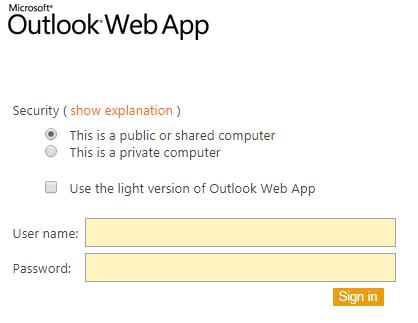 ItemDue DateLocationNotesI-9 Proof of CitizenshipFormMandatoryThe required fields onthe form are markedwith a red lineOne day prior tohire dateNeogov onboarding checklistThis form must be completedwithin the first 3 days of yourhire date. You can completethis form prior to or on yourhire date. If you attempt tocomplete it on the second orthird day after your hire datethe form will lock, pleasecontact HR Connect atHRconnect@durhamnc.gov to unlock the form.Direct DepositMandatoryThe required fields onthe form are markedwith a red lineOne day prior tohire dateNeogov onboarding checklistIf you miss the due datedeadline, please complete the form and attach a voided check or letter from the bank as soon as possible. The sooner you complete the direct deposit form, thesooner we can set up yourdirect deposit (usually beginsafter 3 pay cycles).BenefitsMandatoryIf you are enrolling inthe City of Durhambenefit plansNo later than5:00 pm the dayfollowing yourhire dateNeogov onboarding checklist Sign up via WorkTerra www.workterra.netInstructions can be found on page 44 of the BenefitsSummary GuideCoverage is effective the firstof the month following yourdate of hire (i.e., hired onDecember 18 – coveragebegins January 1)Contact HR Connect at919 560 4214 with questionsRetirement HealthSavings Plan FormMandatoryThe required fields onthe form are markedwith a red lineOne day prior tohire dateNeogov onboarding checklistAn automatic 2% of yourpaycheck will be deducted and deposited in this account for future healthcare costs (up to$1000 for the Fiscal Year).This is a required rather thanan optional benefit.ItemDue DateLocationNotesW-4 Tax FormMandatoryThe required fields onthe form are markedwith a red lineOne day prior tohire dateNeogov onboarding checklistIf you miss the due datedeadline, please completethe form as soon as possible. The sooner you complete the W-4 tax form, the sooner we can begin taking deductionsfrom your paycheck.NC-4 State Tax FormMandatoryThe required fields onthe form are markedwith a red lineOne day prior tohire dateNeogov onboarding checklistIf you miss the due datedeadline, please completethe form as soon as possible. The sooner you complete theNC-4 tax form, the sooner we can begin taking deductions from your paycheck.Dependent BenefitsVerificationMandatory if you arecovering a spouseand/or dependents onyour health insurancePlan30 days after yourdate of hire*Note: SocialSecurity Card(s) arerequired for alldependent typesRequired documentation can be found on page 46 of the Benefits Summary Guidewhich can be accessed under Benefits Information on your onboarding pageCopies of the requireddocumentation can beemailed to HRconnect@durhamnc.govor dropped off in HumanResources.Individual Notice ofDesignation FormMandatoryDue on the Fridaythe week youattend orientationNeogov onboarding checklistBring form to yoursupervisor; they willcomplete it with you. Returnthe completed form toHuman Resources no laterthan the Friday of the weekyou attended orientation.Complete the HealthAssessmentMandatoryWithin 45 days ofyour benefiteffective dateLog in directly by going towww.bcbsnc.comor the link to can be accessed under Benefits Information on your onboarding pageIf you do not complete thehealth assessment within 45days of your benefit effective date, your health insurance contributions will increase to the non-wellness rate.ItemDue DateLocationNotesAttend Diversity andInclusion trainingMandatoryWithin 60 days ofyour date of hireSign up through the learningmanagement system (LMS) athttps://durhamnc.csod.comGo to search for training and type in diversity; theupcoming trainings will belisted, click request and anemail will be sent to yoursupervisor for approval.Attend PerformanceManagement TrainingMandatoryPrior to your 6monthprobationaryreviewSign up through the learningmanagement system (LMS) athttps://durhamnc.csod.comGo to search for training and type in performancemanagement and theupcoming trainings will belisted click request and anemail will be sent to yoursupervisor for approval.SystemLocationUsernamePasswordLearning ManagementSystem (LMS)www.durhamnc.csod.comYour employeeID NumberP@ssword1Microsoft OutlookEmail Access fromyour work computeror mobile device1. Go to www.durhamnc.gov select Online Services; Select Internet Email (Employee Access)Your full firstlegal namefollowed by thefirst 2 letters ofyour last namei.e., If yourname is MaryJackson yourusernamewould beMaryjaPassword1Please contact T.E.C.H.Point for login issues919.560.1085 orsupportdesk@durhamnc.govEmployee Self Service(ESS)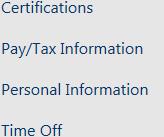 Go to www.durhamnc.govSelect Online Services, go toEmployee Self ServiceFirst nameinitial, full lastname andemployee IDnumber(NO SPACES)i.e., If yourname is MaryJackson andyour employeeID is 22111your usernamewould beMjackson22111Last 4 digits of yourSocial Security Number(SSN)CODI (City of DurhamIntranet)For information on allCity wide anddepartment specificinformation including:policies, forms,program informationand various resourcesDefault webpage on Intranet Explorer orgo to http://codinet/Pages/Home.aspxN/AN/A